LCCAA- EHS & Head Start MenuMay 2024      Milk is served daily at breakfast and lunch.  Children who are 1 -2 years old are served whole milk. Children >2 years old are served 1% milk.   When a specific food allergy          is identified, appropriate food substitutions will be provided. Menu items are subject to change due to food availability or unplanned school closings.  WG = whole grain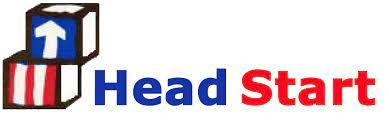 MONDAYTUESDAYWEDNESDAYTHURSDAYFRIDAYBWG Mini Wheats                   1 Seasonal MelonWG Mini Bagel                   3 w/ Strab Cream CheeseApplesauceYogurt,                     4Strawberry & Granola ParfaitLTeriyaki Beef Dippers Teriyaki & Sweet Sour Dip Fried Rice PeasPineapple TidbitsTurkey w/ GravyMashed PotatoesWG Dinner RollSeasonal MelonWG Spaghetti w/ Meatballs California Blend VeggiesWG BreadstickFresh Fruit SaladSAssorted veggies w/ RanchCheese StickMandarin OrangesWG Educational CrackersWG Tortilla ChipsSalsa B                             6WG Blueberry Waffle    7Apple SlicesPurple Daze Smoothie        8WG Bunny GrahamsWG Banana Muffin          9Diced PeachesYogurt, Blueberry    10 & Granola ParfaitLSchool ClosedVeggie Chili w/ Shredded CheeseWG CornbreadFresh Broccoli w/ RanchMixed Fruit SaladBBQ Chicken SandwichWG Bun Cole Slaw Mandarin OrangesHomemade Sloppy JoeWG Bun  Maple Cinnamon CarrotsDiced PearsBosco with MarinaraTossed Salad w/ ToppingsCheese, CroutonsFrench or RanchTropical FruitsDanimal YogurtFresh OrangeWG Flatbread Round WOW Butter & JellyLocal AppleWG PretzelsBanana WG Goldfish CrackersB                                    13WG Banana Bread        14Apple SlicesWG Mini Wheats                15Seasonal MelonWG Mini Bagel               16 w/ Strab Cream CheeseApplesauceYogurt, Strawberry   17          & Granola ParfaitLSchool ClosedBUILD A BurgerWG Bun, Cheese, Pickle Chips, KetchupBaked BeansApricotsBraised Chicken ThighMaple Cinnamon CarrotsWG CornbreadClementineHomemade WGMac-n-CheeseSteamed BroccoliMango ChunksWG Ravioli Steamed Green Beans Diced PearsSWG Graham CrackersSun Splash Veggie JuiceAssorted veggies w/ Ranch Cheese StickMandarin OrangesWG Educational CrackersWG Tortilla ChipsSalsaBWG Cinn Chex or        20Frosted FlakesPineapple tidbitsWG Blueberry Waffle    21Mango Peach ApplesaucePurple Daze Smoothie       22WG Bunny GrahamsWG Banana Muffin           23Diced Peaches                         24LWG French Toast SticksSugar Free SyrupChicken Sausage PattyTater TotsClementine Lunch #1To Be Determined Lunch #2To Be DeterminedLunch # 3To Be DeterminedSchool ClosedsTurkey StickWG CrackersDanimal YogurtPearsWG Flatbread RoundWOW Butter & Jelly½ DayB                            27                                      28                                            29                                         30                                  31LS